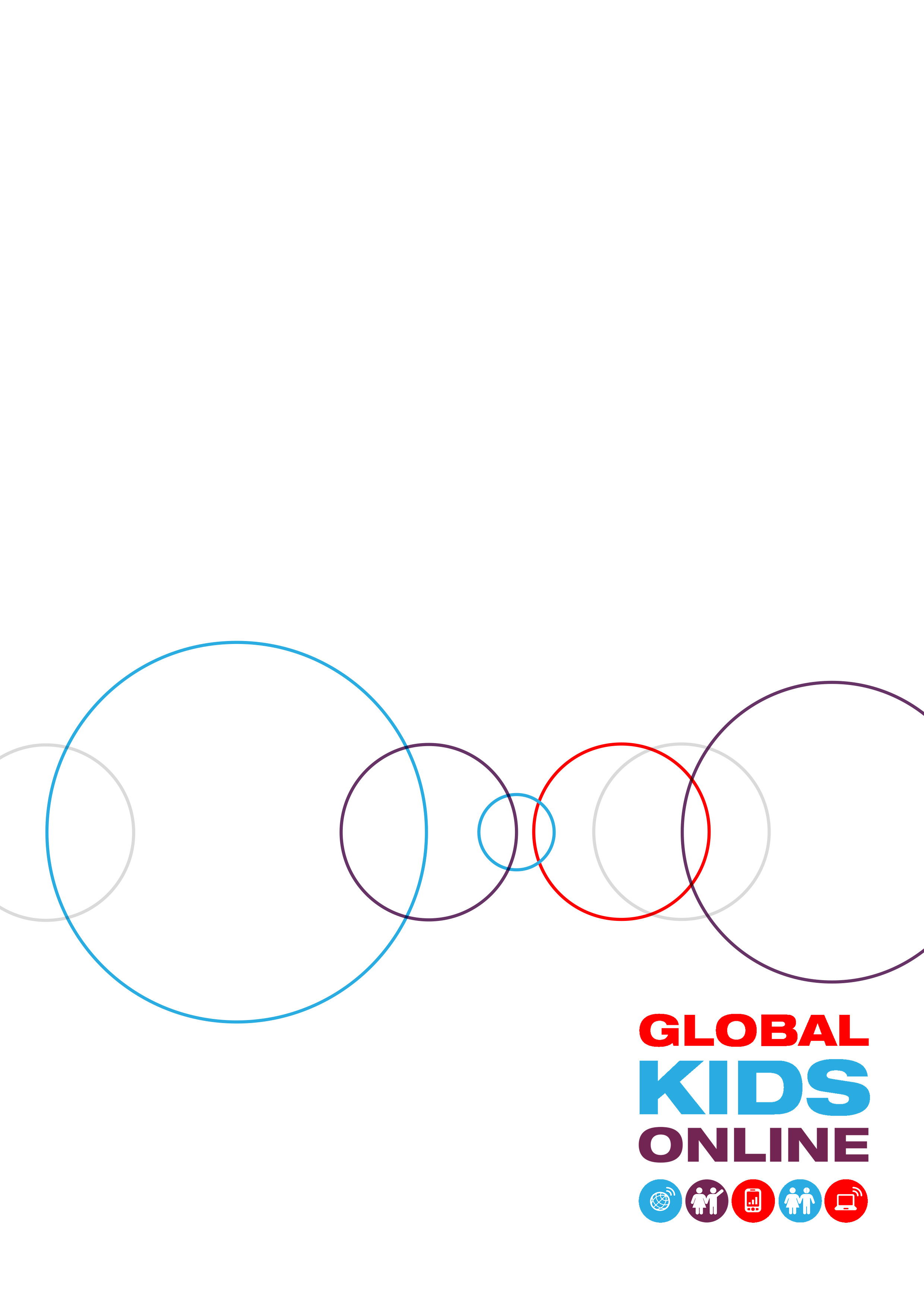 Before filling in the applicationRead Getting started and other relevant documents at www.globalkidsonline.net/tools Consult the membership criteria outlining the benefits and minimum criteria at www.globalkidsonline.net/join Verify that there are no other Global Kids Online projects ongoing in your country. Contact the Global Kids Online Steering Committee to discuss your application at GlobalKidsOnline@lse.ac.uk and florence@unicef.orgSubmitting the application Please send CVs of all principal investigators and letters of support from independent and reputable organisations attached to the application.Submit the documents by emailing BOTH GlobalKidsOnline@lse.ac.uk and florence@unicef.org The Global Kids Online Steering Group will contact you within two months of receiving your application. Type of membership applied for Type of membership applied for Full member Affiliate member Please confirm that you meet the membership criteria and agree with the requirements of membership YesNoPlease confirm that you have contacted the regional representative of Global Kids Online (if applicable)YesNoPlease confirm that you have contacted the national UNICEF Office (if applicable)If the national UNICEF Office is supporting your application, please, attach a letter of supportYesNo Are you attaching a letter of support?YesNoOrganisation informationOrganisation informationOrganisation nameOrganisation addressPrimary contact name (add a secondary contact name if desired)Primary contact telephonePrimary contact email (add a secondary contact email if desired)Type of organisationAcademic institution Non-governmental organisation GovernmentCivil society organisationUN agencyOther (please) specify): Please describe your organisation’s main focus area of work as well as major projects implemented by the organisation over the past 5 years (500 words max.)Please describe your organisation’s main focus area of work as well as major projects implemented by the organisation over the past 5 years (500 words max.) Proposed research relevant to Global Kids Online Proposed research relevant to Global Kids OnlineName of project Country(ies) of implementationProject start and end datesFunding bodies. Have you sufficient funding for your project? Are there any requirements or restrictions associated with the funding? (300 words max.)Outline your research team, its expertise and any partners involved in the project (300 words max.)Briefly describe the project aims and objectives (300 words max.)Briefly describe the project methods and activities (300 words max.)Proposed use of the Global Kids Online research toolkit or materials (300 words max.)Please explain your ethical and safeguarding procedures (300 words max.)Who will be the beneficiaries of your research? (300 words max.)What do you hope for and need from the Global Kids Online Steering Group? (300 words max.)